Marie långström  ÖVERSÄTTARE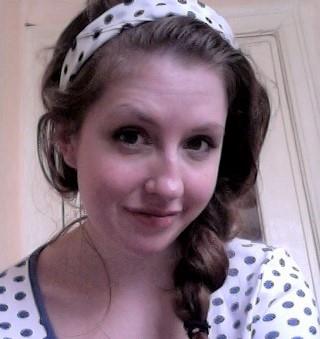 KontaktMarie LångströmKilian Zollsgatan 27A217 56 Malmö+46 76 113 46 06marie.langstrom@gmail.comSpråksvenska – Modersmålengelska – Fullständig professionell nivåryska – Mycket god läs- och hörförståelsedanska – Mycket god läsförståelsefranska – God läs- och hörförståelseDatorkunskaperMicrosoft OfficeMac OS TRADOS studio MEMO QÖvriga meriterGöteborgs UniversitetStudentrepresentant | 2016 – 2017Deltagande i projektgrupp för kvalitetsbedömning av ämnena ryska och fornkyrkoslaviska.International Council for Central and East European Studies (ICCEES)Volontär | Juli 2010ReferenserReferenser lämnas på begäranArbetslivserfarenhetWixöversättare, korrekturläsare | November 2018-Översättning, lokalisering och korrekturläsning av marknadsförings-, produkt- och innehållstexter.EasyTranslateöversättare, korrekturläsare | November 2018-Översättning, lokalisering och korrekturläsning av texter inom bl.a. turism och mode.Malmö StadVårdbiträde | Juni 2016-Juli 2018Extrajobb i hemtjänsten.CGI, MalmöAdministrator | April 2016-Maj 2017Extrajobb med att sortera och verifiera dokument, främst inkomstdeklarationer.Sveriges ambassad, MoskvaVaktman | Augusti 2013-Augusti 2014Allmänt receptionsarbeteHandläggning av militära flygtillståndSäkerhetsrelaterade uppgifterÖversättning och tolkningStockholm Visitors BoardTuristinformatör | Juni 2011-Augusti 2011, Juni 2012-Augusti 2012Service och information till turisterHotellbokningBiljettförsäljningAdministrativa uppgifterStockholms stadshus, Internationella avdelningenTuristvärd | June 2008-August 2008, June 2009-August 2009Service och logistik vid guidade turerBiljettförsäljningTuristinformationUtbildningLunds Universitet2014–2018Masterexamen i översättningKandidatexamen i ryskaKandidatexamen i humanekologiUppsala Universitet2009 – 2013RyskaLingvistikHållbarhetsstudierJuridisk översiktskursRyska statliga humanistiska universitetetFebruari 2012-Juni 2012Ryska som andraspråk